                    ОБЩИНА ЧИПРОВЦИ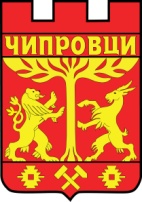                                           гр. Чипровци 3460, бул. Петър Парчевич, 45, обл. Монтана                                          тел. 09554/2828, факс 09554/9613, e-mail: chiprovci@mail.bgЗ А П О В Е Д№52гр.Чипровци,12.02.2019г.         На основание чл.51, ал.1 от Наредба за придобиване, управление и разпореждане с общинско имущество и във връзка с изпълнение  на Решение с №669/19.12.2018 г., и Решение №693/23.01.2019г. на Общински съвет Чипровци и чл. 44, ал.2 от Закона за местното самоуправление и местната администрацияН А Р Е Ж Д А М :        На 11.03.2019 г. от 13.00 часа  в малката заседателна зала на общината да се проведе публичен търг с явно наддаване за отдаване под наем  на земеделски земи, частна общинска собственост от общинския поземлен фонд на община Чипровци, в землищата на гр. Чипровци, с. Горна Лука, с. Железна и с. Челюстница, с обща площ от 255.736 дка. описани в списък /Приложение №1/, неразделна част от заповедтаI Срок за отдаване на земеделските земи – десет стопански години от 01.10.2018 г. до 30.09.2028 г.II. Вид на търга – публичен с явно наддаванеIII. Първоначална тръжна  цена 4.00 лв. (четири лева) за 1/един/ декар  за /една/ стопанска година.IV. Стъпка на наддаване – 10% върху първоначалната тръжна наемна цена на съответния имот /0.40 лв./V. Депозит за участие в търга – в размер на 4.00 лева (четири лева)  за  всеки имот по отделно, за който участва съответния кандидат, внесен по банковата сметка на общината до крайния срок за подаване на документи за участие в търга.  VI. Цената на тръжната документация е в размер на 20 лева, платима в брой в касата на общината.VII.Срок за подаване на предложения за участие в търга: до 16:30 часа на 08.03.2019 г. в деловодството на първия етаж на общината.VIII.Оглед на земеделските земи – всеки работен ден от 8.00 до 17.00 часа, но не по-късно от деня предхождащ търга, след закупуване на тръжна документация.IX. Начин на плащане – депозитът за участие се заплаща по банкова сметка  BG88STSA93003300700829 BIG STSABGSF  БДСК- Монтана. При сключване на договор за наем, / в срок от 7/седем/ дни, от влизане в сила на заповедта за класиране на участниците в търга/, наемателят представя документ за внесената наемна цена за имотите, предмет на договора по банков път, банкова сметка: БДСК клон Монтана IBAN: BG 85 STSA 9300 84 0005 5000, BIC: STSABGSF, приходна, вид плащане: 444200.X. Специални изисквания към участниците – да поддържат и стопанисват земите в добро земеделско състояние.XI.Утвърждавам началната тръжна цена, тръжната документация, условията за оглед на обекта, крайният срок за приемане на заявленията за участие, проектодоговора, списък на имотите /Приложение № 1/ПЛАМЕН ПЕТКОВКмет на община Чипровци ЛППРИЛОЖЕНИЕ №1Списък имоти от общински поземлен фонд на община Чипровци в землищата на гр. Чипровци, с. Горна Лука, с. Железна и                          с. Челюстница,  включени в търг за десет стопански години /2018-2028/Обща площ на обявените за търг имоти:  255.736 дка.№ по редЗемлищеМестност№ имотПлощ/дка./НТП1Чипровци„Манастир“81390.28.1215.018нива2Чипровци„Манастир“81390.28.4410.102нива3Чипровци„Карапанчина ливада“81390.6.8825.674зеленч. градина4Чипровци„Габрак“81390.60.15910.032лозе5Чипровци„Мало градище”81390.61.9222.416ниваОбщо:83.2421Горна Лука„Средни рът“00000436.841храсти2Горна Лука„Нивите“00001237.269храсти3Горна Лука„Полето“07610023.018из. нива4Горна Лука„Горна чука”18000910.958нива5Горна Лука„Ружин рът”03700212.711из. нива6Горна Лука„Ружин рът”03700412.941из. нива7Горна Лука„Големо равнище”06600914.232из. ниваОбщо:147.9701Железна„Буни връх”00703013.310лозеОбщо:13.3101Челюстница„Полето“35001911.214ниваОбщо:11.214